かみっこチャレンジ３年生！　　算数のこたえＰ．２２　　２０÷４Ｐ．２３　　３６÷９＝４　　　　こたえ　４本　　１４÷２＝７　　　　こたえ　７ｃｍＰ．２５　　２０÷４＝５　　　　こたえ　５人　　１４÷２＝７　　　　こたえ　７本Ｐ．２６　　　　①６のだん　１２÷６＝２　　②７のだん　５６÷７＝８　　　　③１のだん　４÷１＝４　　　④８のだん　７２÷８＝９Ｐ．２７　　学校がはじまったら先生に見せてね。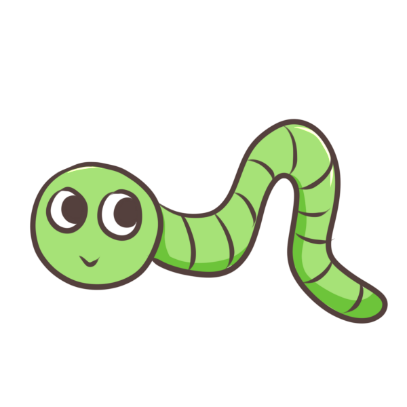 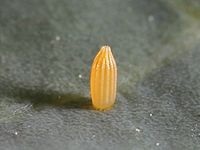 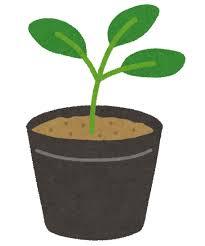 